Geestelijke beïnvloeding.De oorzaken en gevolgen nader belicht.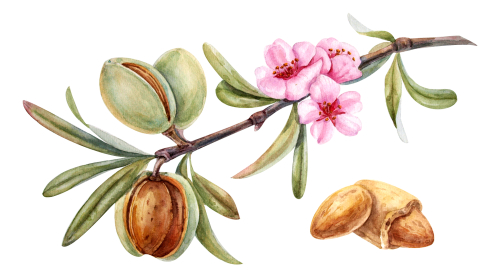 Geestelijke beïnvloeding is van alle tijden.Het kan zijn dat u in de loop van uw leven onder invloed geraakt bent van occulte krachten (demonische krachten). Dit kan bewust of onbewust gebeurd zijn. Mensen zijn altijd op zoek naar meer en beter en dat kan onze wereld ons nu eenmaal niet geven. Daar is geen bordje te vinden met genoeg. De beloften van de duisternis kunnen dit ook niet en laat je je ermee in dan raak je er steeds dieper in verstrikt en wordt het soms een heel gevecht om er weer los van te komen.Dit is niet zo verwonderlijk want we leven in een wereld waar het occulte overal beschikbaar is en ook overal wordt aangeboden, zelfs in kerken waar door het lijkt alsof het oké is, dit is het echter niet. Dit kan gebeuren doordat er geen kennis is over de werelden die ons omringen, en welke strijd daar geleverd wordt. De geest van Hekserij en verleiding, Jezabel heeft een enorme invloed gekregen binnen en buiten bepaalde kerken, Openbaringen 3:2: Leest u deze waarschuwing, maar eens die de Heere Jezus in Openbaringen over haar uitspreekt.De heerser van deze wereld, satan, vermomt zich in allerlei vormen van religie en spirituele verbetering programma’s om aan je zelf te werken. Dit is ik-gerichtheid en staat haaks op het woord van God. Vragen om leiding van “boven” of spirituele wezens is ook een manier om onder invloed te raken van demonische krachten. Het kan ook nooit een leegte opvullen die mensen soms ervaren, dit kan alleen opgevuld worden door de Heere Jezus. Dan verdwijnt de leegte en wordt u gevuld met Zijn geest. En gaat u niet op zoek naar voldoening buiten u zelf. De Bijbel geeft heel duidelijk aan dat we ons leven niet moeten leven naar de gezindheid van de wereld, maar naar de gezindheid van God, geopenbaard in de Bijbel en ons laten leiden door Zijn Heilige Geest die u ontvangen heeft bij uw bekering, en niet laten leiden door de geest van deze wereld. 1 Korinthe 2:12.De smalle poortDe toegang tot het Koninkrijk van God is erg smal dat heeft Jezus voorzegt en de praktijk maakt het soms ook duidelijk. De brede weg is de weg van de onbezonnenheid, overal achteraan vliegen en elke stem of openbaringen toeschrijven aan God. Dit is levensgevaarlijk, u kunt uw leven er mee verliezen niet alleen dit leven, maar ook uw eeuwige leven. Juist in deze tijd is er een enorme misleiding gaande. De eindtijd. Zo kunnen we ook heel duidelijk zien dat de Geest van hekserij zich in de kerk heeft genesteld. Vaak is men zich niet bewust van het feit dat er sprake is van demonische invloed omdat het zich in het verborgene afspeelt en dit niet waarneembaar is voor de meeste mensen. Maar ook omdat kwaad c.q. het occulte  in de loop van de jaren verzwegen werd en er geen kennis over is. Het is ook geen leuk onderwerp en zo krijgt de duisternis steeds meer ruimte in uw leven en de wereld in het algemeen. Er is gelukkig iets aan te doen. We zijn niet helemaal machteloos als we de geestelijk wapens gebruiken die ons ter beschikking staan.Het is van alle tijden dat we bloot staan aan occultisme en dat dit in deze fase van Gods kalender alleen maar zal toenemen of beter gezegd het zal voor meer mensen zichtbaar worden omdat het nu wat op de achtergrond gehouden wordt. Door het zoeken van mensen naar bovennatuurlijke ervaringen zal het op het laatste gebeuren dat er steeds meer wordt waargenomen en de nieuwsgierigheid toeneemt, zal daarmee het gevaar van verloren raken in de duisternis ook steeds groter worden. In de dagen van Noah was dit al het geval en ver daarvoor ook. Jezus benoemde de dagen van Noah en dit had niet alleen betrekking op het onverwachte terugkomen van Hem. Hij noemde de dagen van Noah, de tijd waarin Noah leefde en de zaken die speelden met betrekking tot het occultisme namelijk het aanbidden van andere goden etc. Dit had zulke grote vormen aangenomen dat God geen andere uitweg zal dan de hele aarde met water schoon te spoelen van alle verderf in die tijd. Voor God is het aanbidden van goden en het plegen van zonde altijd, en ook nu nog, een reden geweest voor oordeel. Exodus 20:1-8“Ik ben de Heere uw God, die u uit het land Egypte, uit het slavenhuis, geleid heeft.U zult geen andere Goden voor mijn aangezicht hebben.” Leest u Exodus er maar eens op na wat God op dit punt van ons verwacht, ook in deze tijd. Want zoals eerder gezegd is de begintijd een herhalende gebeurtenis voor de eindtijd. Want God verandert niet. Ook nu niet.Ik zal een paar bronnen noemen om u zo een beeld te geven van de mogelijke oorzaken van het geestelijk lijden en dwaling in uw leven.  U heeft zich bijvoorbeeld ingelaten met, spirituele gidsen, engelen waarvan de herkomst niet gecontroleerd is, kaarten leggen, afbeeldingen van afgoden, oosterse geneeswijzen, boeken, muziek, het raadplegen van engelen kaarten etc. bent in de ban van een artiest zijn of haar muziek.Ook is het mogelijk dat er een ban over u is uitgesproken door iemand die iets beweerd over u, bijvoorbeeld als u naar een waarzegger gaat, of iemand uit uw eigen omgeving of zelfs op sociale media, die verwensingen naar en over u uitspreken.Het komt ook voor dat er een vloek rust op u die uit vorige generaties stamt dit is bijvoorbeeld het geval als er iemand van uw voorouders zich bezig heeft gehouden met occulte zaken. Dit is altijd tegen de wil van God nu en ook toen. En daarom is deze vloek nog steeds actief in uw leven. Deze kan alleen verbroken worden door de Heere Jezus. Het is niet iets waar u zelf mee aan de slag hoeft te gaan omdat dit onmogelijk is u te bevrijden van welke invloed ook zonder de Heere Jezus. Of iemand die in zijn naam dit wil en kan doen.Ik noemde het al als u zich inlaat met demonische krachten dan blijft dit aan je kleven tot iemand deze vloek verbreekt in de naam van Jezus christus.  Het is vaak de oorzaak van problemen in uw leven en die kunnen dus generaties geleden zijn ontstaan. Het ontvangen of aannemen van een teken in de vorm van bijvoorbeeld een getal, formule, of een naam, een woord e.d. tijdens een ritueel of bepaalde meditaties, inwijdingen of andere vormen dat is ook een vorm van demonische gebondenheid, omdat u zich dan verbind met demonen, die dan een  plaats in uw leven innemen u bent dan in de macht van de demon gekomen die hoort bij uw teken, met alle gevolgen van dien. Als u bijvoorbeeld in het bezit bent van boeken over occulte onderwerpen, beeldjes waar een zekere kracht aan wordt toegekend of afbeeldingen dan is het zaak u hiervan te ontdoen. Om zo de invloed van de duisternis te verbreken. Dit is niet voldoende, maar de eerste stap. Als u contact heeft gehad via een medium met zgn. overleden dierbaren realiseert u zich dan dat onze gestorven dierbaren niet meer in de aardse sfeer zijn en kunnen en mogen zijn. In de Bijbel wordt het genoemd en het is verboden om je ermee in te laten. Wie zijn deze lieden dan die je van alles kunnen vertellen?  Het zijn demonen, u moet niet vergeten dat deze weten wie u bent wat u doet en waar u zich druk om maakt en u dan ook van alles vertellen, wat u wilt weten, maar het kost je wel veel, je financiën, huwelijk of gezondheid, ruzie en het allerbelangrijkste uw terug keer naar God. Er zijn geen goede geesten die je zomaar even kan bellen of aanroepen. Alleen engelen van God zijn oké, maar die kun je niet aanroepen deze worden aangestuurd door God zelf. En gestuurd als Hij dat nodig vind. Vele mediums weten niet dat ze werktuigen zijn van de duisternis en hebben geen idee hoe ze mensen besmetten met hun werk. Ook zogenaamde geleide geesten zijn niet uit God. En zijn wektuigen van satan om u te misleiden. Bevrijding hiervan zal uw leven veranderen. En ook hier geld weer hetzelfde als boven. Beproef ze of ze uit God zijn. God is licht en liefde. Maar er is ook vals licht, ziet er net zo uit maar geeft geen liefde of rust.Zonde. Zonde verwijdert ons van God en geeft satan en zijn demonen het recht om iemands leven binnen te komen.Een trauma kan ook de oorzaak zijn van demonische invloed omdat hierdoor vaak sprake is van het ontbreken van grenzen op allerlei gebieden in uw leven door dit gebrek aan grenzen is er vaak op het gebied van spiritualiteit ook geen grens.Yoga is bijvoorbeeld ook occult omdat het gebaseerd is op goden aanbidding uit India U begrijpt als je je daarvoor open stelt dat dit een invloed heeft op u leven en geen goede. De hoofd god in deze filosofie is Shiva, de god van de vernietiging.Voodoo dit spreekt voor zich zelf lijkt me. Dit heeft ook alles te maken met demonische contacten en uitspreken van vloeken.Afgoden. Afgoden zijn voor God een gruwel en voor u een gevaar omdat je aandacht is verdeeld in twee werelden. En. We kunnen nu eenmaal niet twee e meesters dienen.Glaasje draaien en is ook “levensgevaarlijk” u geeft de sturende geesten macht en toestemming in uw leven te komen. En te blijven.Astrologie is een vorm van waarzeggerij en komt uit de koker van de tegenstander. Het is iets heel anders dan astronomie waarvan God De Schepper is.Automatisch schrift demonen aan het woord! Als je je openstelt voor het “spirituele” dan wordt je dus een kanaal waardoor deze demonen in je leven binnendringen en je zo beïnvloeden.Kinderen die gehinderd worden door geesten/ demonen. Dit komt vaak voor. Als het zich voordoet dan is het op erg jonge leeftijd. En het heeft invloed op hun ontwikkeling. Het kan zo maar ontstaan of doordat de ouders zich bezighouden met het occulte of juist niet en ongelovig zijn. Dat is van deze plaats lastig te bepalen. Een aantal manifestaties bij kinderen. Denkbeeldige vriendjes zien en er mee praten. Kinderen worden hierin vaak niet serieus genomendeze vriendjes zijn er wel maar voor anderen niet zichtbaar het zijn geen vrienden met goede bedoelingen.Het zien van opa of oma die al zijn overleden of andere bekenden die zijn ontslapen. Dit is in alle gevallen demonisch.Het geeft soms problemen met gedrag of nachtelijke dromen en onrust.Ogenschijnlijk geen oorzaak is aan te wijzen. Als kinderen ouder zijn kan het voorkomen dat de demonen.Het kind allerlei dingen wil laten doen die gevaar opleveren voor het kind zelf. Het goede nieuws is dat er iets aan te doen is. In de naam van de Heere Jezus, dat wel en alleen in zijn naam.Als u hulp nodig heeft kunt u altijd contact opnemen door een mailtje te sturen. onzegezegendehoop@gmail.comBeproef de geesten.De Bijbel is heel duidelijk over het beproeven van de geesten. Dat dit niet gaat over alleen onzichtbare geesten, maar kwade werklieden van satan, mensen zonder lichaam, maar ook zonder geweten die erop uit zijn om uw leven te verwoesten en u bij God weghouden.1 Johannes 4:1 Geliefden, geloof niet elke geest (mens), maar beproef de geesten of zij uit God zijn; want er zijn vele valse profeten de wereld uitgegaan.Hoe kunt u de geesten beproeven?. Dat lezen we in 1 Johannes 4 :1-6 hieraan onderkent gij de Geest Gods: iedere geest die onderkent dat Jezus in het vlees gekomen is (Als mens hier rondgelopen heeft) is uit God: en iedere geest, die dit niet belijd, d.w.z. uitspreekt is niet uit God. En dit is de geest van de antichrist, waarvan u gehoord hebt, en dat hij komen zal, en hij is nu reeds in de wereld.Verder merk ik nog op, dat het niet de bedoeling is dat u contact zoekt met geesten en er ook niet mee in discussie gaat, als ze zich wel manifesteren stuur ze dan weg in geloof en in naam van Jezus Christus. Ze hebben niets bij u te zoeken, ze zorgen alleen voor problemen en zijn uit op de ondergang van uw ziel.De lijst is langer, maar ik kan dat hier niet allemaal opschrijven ga bij uzelf na of u op het goede pad bent of volgens de wil van God wandelt.Mogelijke tekenen van demonische invloed:Paranormale verschijnselen in huis, geluiden, deuren open etc.Niet kunnen stoppen met een verslavingNegatieve gedachten, stemmen horenEmotionele problemenDepressieZiekteRuzieKinderen die zgn. vriendjes zien.SlaapproblemenGeweld Huwelijks problemen  bv. echtscheiding, overspel etc.Financiële problemen.Angst en nachtmerries.Gedachten die steeds terugkomen over zaken die u verontrusten.Leugens over je relatie met de Heere Jezus. Lees uw bijbel!Ik claim niet dat alles vanuit de duisternis wordt veroorzaakt, maar wel heel veel. Het is dan ook zaak hierin onderscheid te maken. Er is ook nog een “gewone geestelijke strijd” die gelovigen moeten voeren. En natuurlijk de correcties van de Heere Jezus die ertoe bijdragen dat u gestekt wordt in uw geloof of stop met zondigen op een bepaald terrein in uw leven.Hiervoor is het nodig om de wapenuitrusting aan te trekken die wordt genoemd in Efeze 6:13. De wapenuitrusting, gebed en kennis van het woord zijn wapens tegen de duisternis.Dat wij hier op aarde tegen elkaar aan het vechten zijn is helemaal niet de bedoeling! Maar het hoort bij de strijd om uw ziel.
Voor het overige, broeders-en-zusters van mij: wees krachtig in de Heer en in zijn sterke macht! Bekleedt u met de wapenrusting van God, opdat ge kunt standhouden tegen de sluipwegen van de uiteenwerper; want onze strijd is niet tegen vlees en bloed, maar tegen de overheden, tegen de gezagsdragers, tegen de wereldbeheersers van deze duisternis, en tegen de boze geesten in de hemelse gewesten. – Efeze 6:10. (Naardense Bijbel)De oorzaak van demonische invloeden en geestelijke strijd ligt bij Satan hij weet dat het spel bijna uit is (Openbaringen 20:10. ) maar wil nog zoveel mogelijk mensen met zich mee trekken naar de meest duistere plek in de schepping. Daarom al deze strijd op aarde die gepaard gaat met misleiding, leugens, geweld etc. Maar God biedt u een uitweg geopenbaard in het Evangelie. Als u in Christus bent dan bent u vrij! : Paulus zegt:”Opdat wij waarlijk vrij zouden zijn, heeft Christus ons vrijgemaakt. Houdt dus stand en laat u niet weer een slavenjuk opleggenGalaten. 5:1. Maar het betekent niet dat u niet meer aangevallen wordt. U bent geen eigendom meer van Satan terug naar hem kan niet u ziel is bevrijd maar de strijd gaat door. En laat u al helemaal niet misleiden doordat geraadpleegde demonen u alles kunnen  vertellen over u of de toekomst, ze weten veel van u en vertellen u graag wat u wilt horen zodat u in de ban bent van binvoorbeeld de voorspelling. Ook weer een manier om uw aandacht van God en uw eeuwige leven af te leiden.Bezetenheid komt nog steeds voor het is van alle tijden namelijk en sommige mensen worden door meerdere geesten beheerst.Dus mocht u zich op de een of andere manier hiervoor hebben opengesteld dan heeft u bevrijding nodig. Zowel Christenen als niet-christenen kunnen onder invloed zijn van de  demonische wereld. Dan is er nog een mogelijke oorzaak van problemen in uw leven en dat is de geest van Jezabel die ook rondwaart en zich in het hart nestelt van velen om zich zo te laten gelden op het gebied van verleiding, heersen over mensen, afgoderij en hoererij deze geest is meedogenloos en krijgt altijd haar zin en is uit op destructie van huwelijken, relaties en meer.Het begrip hoererij in de bijbel heeft ook te maken met het aanbidden van andere goden wat in de dagen van Jezus en daarvoor net als nu ook gemeengoed was. Hij waarschuwt er dus voor dat u zich hier niet mee in laat. Uiteindelijk komen deze lieden en wezens uit de Hel en daar heeft u dan ook de deur voor opengezet. Als mensen die meer zouden beseffen dat dit de wereld is die erachter zit dan wordt het een stuk duidelijker en minder interessant.HET aanbidden of omgang hebben met valse goden is voor God een gruwel en in heel de geschiedenis tot op de dag vandaag is dit zo en reden voor God om oordelen te zenden aan individuen of aan landen. In Openbaringen 9:21 maakt duidelijk wat de Heere Jezus vindt van tovenarij en wat er staat te gebeuren om die reden. “Ook bekeerden zij zich niet van hun moorden, hun tovenarij, hun ontucht, en het plegen van diefstal.Bescherm daarom u hart en ziel door niet alles te lezen, te zien, of u er mee te verbinden of uit te dragen.Ik raad u aan om u altijd eerste te wenden tot Jezus om uw banden met het occulte te verbreken. Als u wel banden heeft met het occulte bewust of onbewust en u went zich tot Jezus vraag dan vergeving voor het bewandelen van dwaalwegen die tegen het woord van God in gaan. Want hoe je het ook bekijkt het is een zonde. En daarvoor vragen we altijd vergeving. 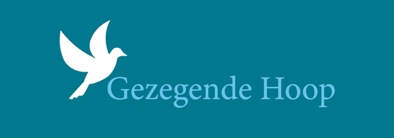 www.onzegezegendehoop.nl